                    Colegio Carlos Miranda Miranda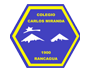                        Ciencias /Carla Ibarra Castañeda                       Educadora de Párvulos GUÍA DE APOYO N ° 3Alimentos saludables y no saludables                      Colegio Carlos Miranda Miranda                       Ciencias /Carla Ibarra Castañeda                       Educadora de Párvulos  GUIA DE APOYO N°3Nombre: _________________________________________________________Fecha:  viernes 03de abril del 2020Te invito a revisa estos videos   https://www.youtube.com/watch?v=mUwrlz3-4aw-https://www.youtube.com/watch?v=bOIuGD1s5J4 Ahora comenta con tu familia sobre los alimentos saludables y no saludables, luego clasifica con ayuda de un adulto los alimentos que están en tu casa.1.Colorea los alimentos que son saludables, luego con un lápiz de color rojo marca con una X los alimentos que no son saludables y perjudican tu salud.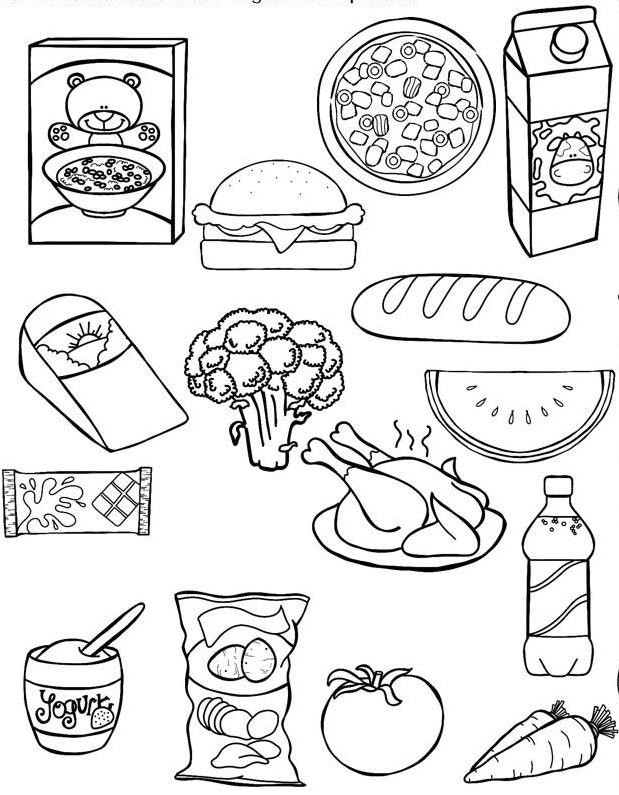 ¿CÓMO TE RESULTÓ LA ACTIVIDAD? COLOREA CÓMO LA EVALUARÍAS TÚ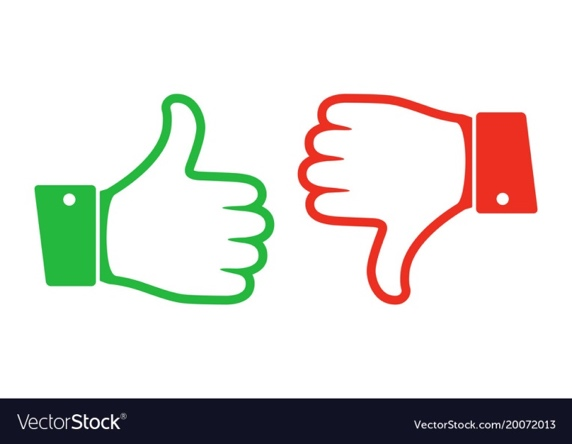 Nombre del Estudiante:Objetivos de Aprendizaje:1) OA1:  Manifestar iniciativa para resguardar el autocuidado de su cuerpo y su confortabilidad, en función de su propio bienestar.1) OA1:  Manifestar iniciativa para resguardar el autocuidado de su cuerpo y su confortabilidad, en función de su propio bienestar.1) OA1:  Manifestar iniciativa para resguardar el autocuidado de su cuerpo y su confortabilidad, en función de su propio bienestar.Cont. Conceptuales Autocuidado (cuerpo y bienestar)  Autocuidado (cuerpo y bienestar)  Autocuidado (cuerpo y bienestar) Curso:Prekinder-kinderFecha 03 de abril Instrucciones Generales:Estimados estudiantes: En esta actividad de ciencias veremos los alimento saludables y no saludables, antes de comenzar a responder, te invito a conversar con tu familia el tema y a diferenciar la cosas saludables y no saludables que hay en tu casa, antes de comenzar a responder la ficha de trabajo no olvides escribir tu nombre.A continuación, hay unos links que te puede ayudar a comprender mejor las actividades.https://www.youtube.com/watch?v=mUwrlz3-4awhttps://www.youtube.com/watch?v=bOIuGD1s5J4Estimados estudiantes: En esta actividad de ciencias veremos los alimento saludables y no saludables, antes de comenzar a responder, te invito a conversar con tu familia el tema y a diferenciar la cosas saludables y no saludables que hay en tu casa, antes de comenzar a responder la ficha de trabajo no olvides escribir tu nombre.A continuación, hay unos links que te puede ayudar a comprender mejor las actividades.https://www.youtube.com/watch?v=mUwrlz3-4awhttps://www.youtube.com/watch?v=bOIuGD1s5J4Estimados estudiantes: En esta actividad de ciencias veremos los alimento saludables y no saludables, antes de comenzar a responder, te invito a conversar con tu familia el tema y a diferenciar la cosas saludables y no saludables que hay en tu casa, antes de comenzar a responder la ficha de trabajo no olvides escribir tu nombre.A continuación, hay unos links que te puede ayudar a comprender mejor las actividades.https://www.youtube.com/watch?v=mUwrlz3-4awhttps://www.youtube.com/watch?v=bOIuGD1s5J4